BURMISTRZ GRODZISKA MAZOWIECKIEGO OGŁASZA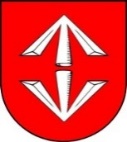 I PRZETARG USTNY NIEOGRANICZONY NA SPRZEDAŻ CZĘŚCI NIERUCHOMOŚCI GRUNTOWYEJ POŁOŻONEJ W MIEJSCOWOŚCIKADY GMINA GRODZISK MAZOWIECKIPrzetarg odbędzie się w dniu 15 lutego 2022 r. o godz. 11.00w budynku Willi Niespodzianka w Grodzisku Mazowieckim przy ul. Kościuszki 12 w dużej sali na parterze.Działki przeznaczone do sprzedaży wchodzą w skład nieruchomości gruntowej uregulowanej w KW nr WA1G/00030657/7 prowadzonej przez IV Wydział Ksiąg Wieczystych w Sądzie Rejonowym w Grodzisku Mazowieckim.Dla terenu, na którym leżą przedmiotowe działki nie ma obowiązującego planu zagospodarowania przestrzennego. Zgodnie z obowiązującym Studium Uwarunkowań i Kierunków Zagospodarowania Przestrzennego Miasta i Gminy Grodzisk Mazowiecki działki te leżą na terenie oznaczonym symbolem MU.1 tj. teren zabudowy mieszkaniowo-usługowej miejskiej. Działki położone są w Kadach przy ul. Starowiejskiej, posiadają korzystny kształt zbliżony do prostokątów. Działki są niezabudowane, nieogrodzone, nieuzbrojone. Teren równy, porośnięty roślinnością łąkową. W pobliżu znajduje się stacja WKD, świetlica wiejska oraz zabudowa mieszkaniowa jednorodzinna wolnostojąca i szeregowa.Sprzedawane nieruchomości wolne są od praw i roszczeń osób trzecich, wolne od hipotek  oraz innych praw rzeczowych i nie ma przeszkód do rozporządzania nimi.Termin do złożenia wniosku przez osoby, którym przysługiwało pierwszeństwo w nabyciu nieruchomości na podstawie art. 34 ust. 1 pkt 1 i 2 ustawy z dnia 21 sierpnia 1997 r. o gospodarce nieruchomościami (Dz. U. z 2021 r. poz. 1899 ze zm.) upłynął 21 listopada 2021 r.W przetargu mogą brać udział osoby fizyczne i prawne, które terminowo wpłacą wadium. Wadium należy wpłacić w pieniądzu do kasy lub na konto Urzędu Miejskiego w Grodzisku Mazowieckim  nr  88 1240 6348 1111 0010 4058 8554 Bank Pekao S.A. ul. Grzybowska 53/57 Warszawa do dnia 10.02.2022 r. Za termin zapłaty uznaje się dzień wpływu należności na wskazane konto. Wpłacone wadium podlega:zaliczeniu na poczet ceny nabycia nieruchomości uczestnikowi, który wygra przetarg,zwrotowi pozostałym uczestnikom przetargu, którzy przetargu nie wygrają, nie później jednak niż w ciągu 3 dni od jego zamknięcia,przepada, jeżeli oferent, który wygra przetarg uchyli się od zawarcia umowy sprzedaży w formie aktu notarialnego, natomiast przetarg czyni się niebyłym.W przypadku osób będących w związku małżeńskim do dokonywania czynności przetargowych konieczna jest obecność obojga małżonków lub jednego z przedłożeniem pisemnego wyrażenia zgody na nabycie nieruchomości z notarialnym poświadczeniem podpisu. Osoby prawne winny przedłożyć odpowiednie pełnomocnictwo oraz aktualny wypis z właściwego rejestru.O wysokości postąpienia decydują uczestnicy przetargu – minimalne postąpienie nie może wynosić mniej niż 1% ceny wywoławczej, z zaokrągleniem w górę do pełnych dziesiątek złotych.Cena nieruchomości gruntowych osiągnięta w przetargu zostanie powiększona o podatek VAT – 23% i płatna jest jednorazowo przed zawarciem umowy sprzedaży.Warunki przetargu określa regulamin, z którym należy zapoznać się przed przetargiem.Burmistrz może odwołać przetarg tylko z uzasadnionej przyczyny.Informacje: Urząd Miejski w Grodzisku Maz., ul. Kościuszki 12A,                                 Wydział Gospodarki Nieruchomościami, nr tel. (22) 463 46 28,  www.grodzisk.pl	Lp.Oznaczenie nieruchomościPowierzchnia w haCena wywoławcza w zł.Wadium w zł.1.37/370,0953186.000,0018.600,002.37/380,0946185.000,0018.500,003.37/390,1499248.000,0024.800,00